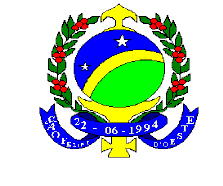 ESTADO DE RONDONIAPODER LEGISLATIVOPREFEITURA MUNICIPAL DE SÃO FELIPE D’OESTELEI Nº 226/2006Autoriza a abertura de Crédito Adicional Especial no Orçamento vigente e dá outras providências.		O Prefeito Municipal do Município de São Felipe D’Oeste, Estado de Rondônia, Sr. VOLMIR MATT, utilizando-se das atribuições legais,  faz saber que a Câmara Municipal aprovou e fica sancionada a seguinteLEI		Art. 1º - Fica o Poder Executivo autorizado a abrir crédito adicional especial, no orçamento vigente, com a seguinte classificação:		Art. 2º - fica o Poder Executivo autorizado a expedir os atos necessários à execução desta lei.		Art. 3º - Esta Lei entrará em vigor na data da sua Publicação.		Art. 4º - Revogam-se as disposições em contrário.Gabinete do Prefeito Municipal de São Felipe D’Oeste, aos seis dias do mês de abril do ano de dois mil e seis.VOLMIR MATTPrefeito MunicipalÓrgão 005Órgão 005Secretaria Municipal de Saúde Unidade017Melhoria SanitáriaFunção10SaúdePrograma061Convênio FederalSub-função122Administração GeralProjeto Atividade1.018Melhoria Sanitária Domiciliar4.00.00.00.00 DESPESA DE CAPITAL                                        100.000,004.00.00.00.00 DESPESA DE CAPITAL                                        100.000,004.00.00.00.00 DESPESA DE CAPITAL                                        100.000,004.4.9.0.51.00.00  Obras e Instalações                                   100.000,004.4.9.0.51.00.00  Obras e Instalações                                   100.000,004.4.9.0.51.00.00  Obras e Instalações                                   100.000,00